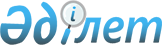 О внесении изменений в решение Шуского районного маслихата от 21 декабря 2018 года № 38-3 "О районном бюджете на 2019-2021 годы"Решение Шуского районного маслихата Жамбылской области от 24 октября 2019 года № 52-2. Зарегистрировано Департаментом юстиции Жамбылской области 28 октября 2019 года № 4370
      В соответствии со статьями 9, 109 Бюджетного Кодекса Республики Казахстан от 4 декабря 2008 года, статьи 6 Закона Республики Казахстан от 23 января 2001 года "О местном государственном управлении и самоуправлении в Республике Казахстан" и на основании решения Жамбылского областного маслихата от 17 октября 2019 года № 39-2 "О внесении изменений в решение Жамбылского областного маслихата от 13 декабря 2018 года № 30-3 "Об областном бюджете на 2019-2021 годы" (зарегистрировано в Реестре государственной регистрации нормативных правовых актов за № 4355) районный маслихат РЕШИЛ:
      1. Внести в решение Шуского районного маслихата от 21 декабря 2018 года № 38-3 "О районном бюджете на 2019-2021 годы" (зарегистрировано в Реестре государственной регистрации нормативных правовых актов за № 4059, опубликовано 14 января 2019 года в Эталонном контрольном банке нормативных правовых актов Республики Казахстан в электронном виде) следующие изменения:
      в пункте 1:
      в подпункте 1):
      цифры "21138427" заменить цифрами "21331936";
      цифры "3207852" заменить цифрами "3272852";
      цифры "23189" заменить цифрами "23162";
      цифры "17032" заменить цифрами "28059";
      цифры "17890354" заменить цифрами "18007863";
      в подпункте 2):
      цифры "21352947" заменить цифрами "21546456".
      Приложения 1 и 5 к указанному решению изложить в новой редакции согласно приложению 1 и 2 к настоящему решению.
      2. Контроль за исполнением данного решения возложить на постоянную комиссию районного маслихата по экономике, финансов, бюджету, налогу, развитию местного самоуправления, природопользованию, промышленности, строительства, транспорта, связи, энергетики, развитии сельского хозяйства и предпринимательства и рассмотрению проектов договоров по закупу земельных участков и прочего недвижимого имущества.
      3. Настоящее решение вступает в силу со дня государственной регистрации в органах юстиции и вводится в действие с 1 января 2019 года. Районный бюджет на 2019 год Перечень объема выделенных денежных средств по программе аппарат акима района в городе, города районного значения, поселка, села, сельского округа
      (тысяч тенге)
					© 2012. РГП на ПХВ «Институт законодательства и правовой информации Республики Казахстан» Министерства юстиции Республики Казахстан
				
      Председатель сессии 

Ж.Абенов

      Секретарь маслихата 

Е. Умралиев
Приложение 1 к решению
Шуского районного маслихата
от 24 октября 2019 года № 52-2Приложение 1 к решению
Шуского районного маслихата
от 21 декабря 2018 года № 38-3
Категория 
Категория 
Категория 
Категория 
Сумма (тысяч тенге)
Класс
Класс
Класс
Сумма (тысяч тенге)
Подкласс 
Подкласс 
Сумма (тысяч тенге)
Наименование 
Сумма (тысяч тенге)
1
2
3
4
5
1. ДОХОДЫ
21331936
1
НАЛОГОВЫЕ ПОСТУПЛЕНИЯ
3272852
01
Подоходный налог 
242533
2
Индивидуальный подоходный налог
242533
03
Социальный налог
225000
1
Социальный налог 
225000
04
Налоги на собственность
2728259
1
Налоги на имущество
2702221
3
Земельный налог
4034
4
Налог на транспортные средства
16204
5
Единый земельный налог
5800
05
Внутренние налоги на товары, работы и услуги
57300
2
Акцизы
11300
3
Поступления за использование природных и других ресурсов
27500
4
Сборы за ведение предпринимательской и профессиональной деятельности
15500
5
Налог на игорный бизнес
3000
07
Прочие налоги
1760
1
Прочие налоги
1760
08
Обязательные платежи, взимаемые за совершение юридически значимых действий и (или) выдачу документов уполномоченными на то государственными органами или должностными лицами 
18000
1
Государственная пошлина
18000
2
НЕНАЛОГОВЫЕ ПОСТУПЛЕНИЯ
23162
01
Доходы от государственной собственности
2642
1
Поступления части чистого дохода государственных предприятий
185
5
Доходы от аренды имущества, находящегося в государственной собственности
2337
7
Вознаграждения по кредитам, выданным из государственного бюджета
68
9
Прочие доходы от государственной собственности
52
06
Прочие неналоговые поступления
20520
1
Прочие неналоговые поступления
20520
3
ПОСТУПЛЕНИЯ ОТ ПРОДАЖИ ОСНОВНОГО КАПИТАЛА
28059
01
Продажа государственного имущества, закрепленного за государственными учреждениями
226
1
Продажа государственного имущества, закрепленного за государственными учреждениями
226
03
Продажа земли и нематериальных активов
27833
1
Продажа земли
26713
2
Продажа нематериальных активов
1120
4
ПОСТУПЛЕНИЯ ТРАНСФЕРТОВ
18007863
02
Трансферты из вышестоящих органов государственного управления 
18007863
2
Трансферты из областного бюджета 
18007863
Сумма, тысяч тенге
Администратор бюджетных программ
Администратор бюджетных программ
Администратор бюджетных программ
Администратор бюджетных программ
Сумма, тысяч тенге
Программа
Программа
Программа
Программа
Сумма, тысяч тенге
Наименование
Наименование
Наименование
Наименование
Сумма, тысяч тенге
1
1
1
2
3
2. ЗАТРАТЫ
21546456
01
Государственные услуги общего характера
886724
112
Аппарат маслихата района (города областного значения)
38808
001
Услуги по обеспечению деятельности маслихата района (города областного значения)
37788
003
Капитальные расходы государственного органа
1020
122
Аппарат акима района (города областного значения)
149256
001
Услуги по обеспечению деятельности акима района (города областного значения)
147636
003
Капитальные расходы государственного органа 
1620
123
Аппарат акима района в городе, города районного значения, поселка, села, сельского округа
143890
001
Услуги по обеспечению деятельности акима района в городе, города районного значения, поселка, села, сельского округа
143050
022
Капитальные расходы государственного органа
840
452
Отдел финансов района (города областного значения)
184951
001
Услуги по реализации государственной политики в области исполнения бюджета и управления коммунальной собственностью района (города областного значения)
39579
003
Проведение оценки имущества в целях налогообложения
2631
010
Приватизация, управление коммунальным имуществом, постприватизационная деятельность и регулирование споров, связанных с этим
642
018
Капитальные расходы государственного органа
554
028
Приобретение имущества в коммунальную собственность
107731
113
Целевые текущие трансферты из местных бюджетов
33814
453
Отдел экономики и бюджетного планирования района (города областного значения)
28106
001
Услуги по реализации государственной политики в области формирования и развития экономической политики, системы государственного планирования
27686
004
Капитальные расходы государственного органа
420
458
Отдел жилищно-коммунального хозяйства, пассажирского транспорта и автомобильных дорог района (города областного значения)
284714
001
Услуги по реализации государственной политики на местном уровне в области жилищно-коммунального хозяйства, пассажирского транспорта и автомобильных дорог 
35861
013
Капитальные расходы государственного органа
194000
113
Целевые текущие трансферты из местных бюджетов
54853
466
Отдел архитектуры, градостроительства и строительства района (города областного значения)
466
040
Развитие объектов государственных органов
466
493
Отдел предпринимательства, промышленности и туризма района (города областного значения)
56533
001
Услуги по реализации государственной политики на местном уровне в области развития предпринимательства и промышленности 
55390
003
Капитальные расходы государственного органа
1143
02
Оборона
7823
122
Аппарат акима района (города областного значения)
2500
005
Мероприятия в рамках исполнения всеобщей воинской обязанности
2500
122
Аппарат акима района (города областного значения)
5323
006
Предупреждение и ликвидация чрезвычайных ситуаций масштаба района (города областного значения)
2500
007
Мероприятия по профилактике и тушению степных пожаров районного (городского) масштаба, а также пожаров в населенных пунктах, в которых не созданы органы государственной противопожарной службы
2823
03
Общественный порядок, безопасность, правовая, судебная, уголовно-исполнительная деятельность
14972
466
Отдел архитектуры, градостроительства и строительства района (города областного значения)
9972
066
Строительство объектов общественного порядка и безопасности
9972
458
Отдел жилищно-коммунального хозяйства, пассажирского транспорта и автомобильных дорог района (города областного значения)
5000
021
Обеспечение безопасности дорожного движения в населенных пунктах
5000
04
Образование
11353375
464
Отдел образования района (города областного значения)
1367421
009
Обеспечение деятельности организаций дошкольного воспитания и обучения
489384
024
Целевые текущие трансферты бюджетам города районного значения, села, поселка, сельского округа на реализацию государственного образовательного заказа в дошкольных организациях образования
878037
123
Аппарат акима района в городе, города районного значения, поселка, села, сельского округа
3945
005
Организация бесплатного подвоза учащихся до школы и обратно в сельской местности
3945
464
Отдел образования района (города областного значения)
8053591
003
Общеобразовательное обучение
7579169
006
Дополнительное образование для детей 
474422
465
Отдел физической культуры и спорта района (города областного значения)
168669
017
Дополнительное образование для детей и юношества по спорту
168669
466
Отдел архитектуры, градостроительства и строительства района (города областного значения)
1179441
021
Строительство и реконструкция объектов начального, основного среднего и общего среднего образования
1179441
464
Отдел образования района (города областного значения)
580308
001
Услуги по реализации государственной политики на местном уровне в области образования
62129
005
Приобретение и доставка учебников, учебно-методических комплексов для государственных учреждений образования района (города областного значения)
200600
007
Проведение школьных олимпиад, внешкольных мероприятий и конкурсов районного (городского) масштаба
3500
015
Ежемесячная выплата денежных средств опекунам (попечителям) на содержание ребенка-сироты (детей-сирот), и ребенка (детей), оставшегося без попечения родителей
40886
029
Обследование психического здоровья детей и подростков и оказание психолого–медико–педагогической консультативной помощи населению
20786
067
Капитальные расходы подведомственных государственных учреждений и организаций
252407
06
Социальная помощь и социальное обеспечение
2899063
451
Отдел занятости и социальных программ района (города областного значения)
2023414
005
Государственная адресная социальная помощь
2023414
451
Отдел занятости и социальных программ района (города областного значения)
778686
002
Программа занятости
448635
004
Оказание социальной помощи на приобретение топлива специалистам здравоохранения, образования, социального обеспечения, культуры, спорта и ветеринарии в сельской местности в соответствии с законодательством Республики Казахстан
18528
006
Оказание жилищной помощи
8618
007
Социальная помощь отдельным категориям нуждающихся граждан по решениям местных представительных органов
58728
010
Материальное обеспечение детей-инвалидов, воспитывающихся и обучающихся на дому
6617
014
Оказание социальной помощи нуждающимся гражданам на дому
81486
017
Обеспечение нуждающихся инвалидов обязательными гигиеническими средствами и предоставление услуг специалистами жестового языка, индивидуальными помощниками в соответствии с индивидуальной программой реабилитации инвалида
79900
023
Обеспечение деятельности центров занятости населения
76174
451
Отдел занятости и социальных программ района (города областного значения)
95991
001
Услуги по реализации государственной политики на местном уровне в области обеспечения занятости и реализации социальных программ для населения
39753
011
Оплата услуг по зачислению, выплате и доставке пособий и других социальных выплат
10031
021
Капитальные расходы государственного органа
1000
050
Обеспечение прав и улучшение качества жизни инвалидов в Республике Казахстан 
35034
054
Размещение государственного социального заказа в неправительственных организациях
1240
067
Капитальные расходы подведомственных государственных учреждений и организаций
1700
113
Целевые текущие трансферты из местных бюджетов
7233
458
Отдел жилищно-коммунального хозяйства, пассажирского транспорта и автомобильных дорог района (города областного значения)
972
050
Обеспечение прав и улучшение качества жизни инвалидов в Республике Казахстан
972
07
Жилищно-коммунальное хозяйство
2165466
458
Отдел жилищно-коммунального хозяйства, пассажирского транспорта и автомобильных дорог района (города областного значения
93836
004
Обеспечение жильем отдельных категорий граждан
8000
031
Изготовление технических паспортов на объекты кондоминиумов
35583
033
Проектирование, развитие и (или) обустройство инженерно-коммуникационной инфраструктуры
50253
466
Отдел архитектуры, градостроительства и строительства района (города областного значения)
567408
003
Проектирование и (или) строительство, реконструкция жилья коммунального жилищного фонда
5101
004
Проектирование, развитие и (или) обустройство инженерно-коммуникационной инфраструктуры
495407
098
Приобретение жилья коммунального жилищного фонда
66900
479
Отдел жилищной инспекции района (города областного значения)
11977
001
Услуги по реализации государственной политики на местном уровне в области жилищного фонда
11857
005
Капитальные расходы государственного органа
120
458
Отдел жилищно-коммунального хозяйства, пассажирского транспорта и автомобильных дорог района (города областного значения)
238410
011
Обеспечение бесперебойного теплоснабжения малых городов
131315
012
Функционирование системы водоснабжения и водоотведения
75312
026
Организация эксплуатации тепловых сетей, находящихся в коммунальной собственности районов (городов областного значения)
11963
058
Развитие системы водоснабжения и водоотведения в сельских населенных пунктах
19820
466
Отдел архитектуры, градостроительства и строительства района (города областного значения)
754355
058
Развитие системы водоснабжения и водоотведения в сельских населенных пунктах 
754355
123
Аппарат акима района в городе, города районного значения, поселка, села, сельского округа
4477
008
Освещение улиц населенных пунктов
3328
009
Обеспечение санитарии населенных пунктов
1149
458
Отдел жилищно-коммунального хозяйства, пассажирского транспорта и автомобильных дорог района (города областного значения)
495003
015
Освещение улиц в населенных пунктах
128394
016
Обеспечение санитарии населенных пунктов
122000
017
Содержание мест захоронений и захоронение безродных
10000
018
Благоустройство и озеленение населенных пунктов
234609
08
Культура, спорт, туризм и информационное пространство
682675
455
Отдел культуры и развития языков района (города областного значения)
359177
003
Поддержка культурно-досуговой работы
359177
466
Отдел архитектуры, градостроительства и строительства района (города областного значения)
1784
011
Развитие объектов культуры
1784
465
Отдел физической культуры и спорта района (города областного значения)
28280
001
Услуги по реализации государственной политики на местном уровне в сфере физической культуры и спорта
13322
004
Капитальные расходы государственного органа
331
006
Проведение спортивных соревнований на районном (города областного значения) уровне
4750
007
Подготовка и участие членов сборных команд района (города областного значения) по различным видам спорта на областных спортивных соревнованиях
8535
032
Капитальные расходы подведомственных государственных учреждений и организаций
1342
466
Отдел архитектуры, градостроительства и строительства района (города областного значения
1616
008
Развитие объектов спорта
1616
455
Отдел культуры и развития языков района (города областного значения)
109586
006
Функционирование районных (городских) библиотек
108586
007
Развитие государственного языка и других языков народа Казахстана
1000
456
Отдел внутренней политики района (города областного значения)
35727
002
Услуги по проведению государственной информационной политики 
35727
455
Отдел культуры и развития языков района (города областного значения)
51315
001
Услуги по реализации государственной политики на местном уровне в области развития языков и культуры
14063
010
Капитальные расходы государственного органа
10520
032
Капитальные расходы подведомственных государственных учреждений и организаций
13500
113
Целевые текущие трансферты из местных бюджетов
13232
456
Отдел внутренней политики района (города областного значения)
95190
001
Услуги по реализации государственной политики на местном уровне в области информации, укрепления государственности и формирования социального оптимизма граждан
29851
003
Реализация мероприятий в сфере молодежной политики
65219
006
Капитальные расходы государственного органа
120
09
Топливно-энергетический комплекс и недропользование
64517
458
Топливно-энергетический комплекс и недропользование
64517
036
Развитие газотранспортной системы
64517
10
Сельское, водное, лесное, рыбное хозяйство, особо охраняемые природные территории, охрана окружающей среды и животного мира, земельные отношения
414478
462
Отдел сельского хозяйства района (города областного значения)
33564
001
Услуги по реализации государственной политики на местном уровне в сфере сельского хозяйства 
20444
006
Капитальные расходы государственного органа
13120
473
Отдел ветеринарии района (города областного значения)
330503
001
Услуги по реализации государственной политики на местном уровне в сфере ветеринарии
26921
003
Капитальные расходы государственного органа 
30079
005
Обеспечение функционирования скотомогильников (биотермических ям)
1210
006
Организация санитарного убоя больных животных
3007
007
Организация отлова и уничтожения бродячих собак и кошек
5000
008
Возмещение владельцам стоимости изымаемых и уничтожаемых больных животных, продуктов и сырья животного происхождения
2806
009
Проведение ветеринарных мероприятий по энзоотическим болезням животных
8674
010
Проведение мероприятий по идентификации сельскохозяйственных животных
20000
011
Проведение противоэпизоотических мероприятий
232806
463
Отдел земельных отношений района (города областного значения)
19594
001
Услуги по реализации государственной политики в области регулирования земельных отношений на территории района (города областного значения)
14838
004
Организация работ по зонированию земель
4096
007
Капитальные расходы государственного органа
660
453
Отдел экономики и бюджетного планирования района (города областного значения)
30817
099
Реализация мер по оказанию социальной поддержки специалистов
30817
11
Промышленность, архитектурная, градостроительная и строительная деятельность
195755
466
Отдел архитектуры, градостроительства и строительства района (города областного значения)
195755
001
Услуги по реализации государственной политики в области строительства, улучшения архитектурного облика городов, районов и населенных пунктов области и обеспечению рационального и эффективного градостроительного освоения территории района (города областного значения)
36011
013
Разработка схем градостроительного развития территории района, генеральных планов городов районного (областного) значения, поселков и иных сельских населенных пунктов
101020
015
Капитальные расходы государственного органа
58724
12
Транспорт и коммуникации
606920
458
Отдел жилищно-коммунального хозяйства, пассажирского транспорта и автомобильных дорог района (города областного значения)
545420
022
Развитие транспортной инфраструктуры
303169
023
Обеспечение функционирования автомобильных дорог
129875
051
Реализация приоритетных проектов транспортной инфраструктуры
112376
458
Отдел жилищно-коммунального хозяйства, пассажирского транспорта и автомобильных дорог района (города областного значения)
61500
037
Субсидирование пассажирских перевозок по социально значимым городским (сельским), пригородным и внутрирайонным сообщениям
61500
13
Прочие
1551738
123
Аппарат акима района в городе, города районного значения, поселка, села, сельского округа
10316
040
Реализация мер по содействию экономическому развитию регионов в рамках Программы развития регионов до 2020
10316
452
Отдел финансов района (города областного значения)
196919
012
Резерв местного исполнительного органа района (города областного значения) 
35000
026
Целевые текущие трансферты бюджетам города районного значения, села, поселка, сельского округа на повышение заработной платы отдельных категорий гражданских служащих, работников организаций, содержащихся за счет средств государственного бюджета, работников казенных предприятий в связи с изменением размера минимальной заработной платы
144199
066
Целевые текущие трансферты бюджетам города районного значения, села, поселка, сельского округа на повышение заработной платы отдельных категорий административных государственных служащих
17720
455
Отдел культуры и развития языков района (города областного значения)
47811
052
Реализация мероприятий по социальной и инженерной инфраструктуре в сельских населенных пунктах в рамках проекта "Ауыл-Ел бесігі"
47811
458
Отдел жилищно-коммунального хозяйства, пассажирского транспорта и автомобильных дорог района (города областного значения)
628158
061
Целевые текущие трансферты бюджетам города районного значения, села, поселка, сельского округа на реализацию мероприятий по социальной и инженерной инфраструктуре в сельских населенных пунктах в рамках проекта "Ауыл-Ел бесігі"
614572
062
Реализация мероприятий по социальной и инженерной инфраструктуре в сельских населенных пунктах в рамках проекта "Ауыл-Ел бесігі"
13586
464
Отдел образования района (города областного значения)
412815
076
Целевые текущие трансферты бюджетам города районного значения, села, поселка, сельского округа на реализацию мероприятий по социальной и инженерной инфраструктуре в сельских населенных пунктах в рамках проекта "Ауыл-Ел бесігі"
6168
077
Реализация мероприятий по социальной и инженерной инфраструктуре в сельских населенных пунктах в рамках проекта "Ауыл-Ел бесігі"
406647
465
Отдел физической культуры и спорта района (города областного значения)
55719
096
Выполнение государственных обязательств по проектам государственно-частного партнерства
55719
466
Отдел архитектуры, градостроительства и строительства района (города областного значения)
200000
079
Развитие социальной и инженерной инфраструктуры в сельских населенных пунктах в рамках проекта "Ауыл-Ел бесігі"
200000
14
Обслуживание долга
121
452
Отдел финансов района (города областного значения)
121
013
Обслуживание долга местных исполнительных органов по выплате вознаграждений и иных платежей по займам из областного бюджета
121
15
Трансферты
702829
452
Отдел финансов района (города областного значения)
702829
006
Возрост неиспользованных (недоиспользованных) целевых трансфертов
4839
024
Целевые текущие трансферты из нижестоящего бюджета на компенсацию потерь вышестоящего бюджета в связи с изменением законодательства
417471
038
Субвенции
267469
051 
Трансферты органам местного самоуправления
13050
3. ЧИСТОЕ БЮДЖЕТНОЕ КРЕДИТОВАНИЕ
144103
Бюджетные кредиты
234825
10
Сельское, водное, лесное, рыбное хозяйство, особо охраняемые природные территории, охрана окружающей среды и животного мира, земельные отношения
234825
453
Отдел экономики и бюджетного планирования района (города областного значения)
234825
006
Бюджетные кредиты для реализации мер социальной поддержки специалистов
234825
Категория
Категория
Категория
Наименование 
Сумма, тысяч тенге
Класс
Класс
Класс
Наименование 
Сумма, тысяч тенге
Подкласс
Подкласс
Подкласс
Подкласс
Сумма, тысяч тенге
1
1
1
2
3
5
Погашение бюджетных кредитов
90722
01
Погашение бюджетных кредитов 
90722
1
Погашение бюджетных кредитов, выданных из государственного бюджета
90722
Функциональная группа
Функциональная группа
Функциональная группа
Функциональная группа
Сумма, тысяч тенге
Администратор бюджетных программ
Администратор бюджетных программ
Администратор бюджетных программ
Администратор бюджетных программ
Сумма, тысяч тенге
Программа
Программа
Программа
Программа
Сумма, тысяч тенге
Наименование
Наименование
Наименование
Наименование
Сумма, тысяч тенге
1
1
1
2
3
4. САЛЬДО ПО ОПЕРАЦИЯМ СФИНАНСОВЫМИАКТИВАМИ
0
13
Прочие
0
Функциональная группа
Функциональная группа
Функциональная группа
Функциональная группа
Сумма, тысяч тенге
Администратор бюджетных программ
Администратор бюджетных программ
Администратор бюджетных программ
Администратор бюджетных программ
Сумма, тысяч тенге
Программа
Программа
Программа
Программа
Сумма, тысяч тенге
Наименование
Наименование
Наименование
Наименование
Сумма, тысяч тенге
1
1
1
2
3
5. ДЕФИЦИТ (ПРОФИЦИТ) БЮДЖЕТА
-358623
6. ФИНАНСИРОВАНИЕ ДЕФИЦИТА (ИСПОЛЬЗОВАНИЕ ПРОФИЦИТА) БЮДЖЕТА
358623
Категория
Категория
Категория
Наименование 
Сумма, тысяч тенге
Класс
Класс
Класс
Наименование 
Сумма, тысяч тенге
Подкласс
Подкласс
Подкласс
Подкласс
Сумма, тысяч тенге
1
1
1
2
3
7
Поступления займов
234825
01
Внутренние государственные займы
234825
2
Договоры займа
234825
Функциональная группа
Функциональная группа
Функциональная группа
Функциональная группа
Сумма, тысяч тенге
Администратор бюджетных программ
Администратор бюджетных программ
Администратор бюджетных программ
Администратор бюджетных программ
Сумма, тысяч тенге
Программа 
Программа 
Программа 
Программа 
Сумма, тысяч тенге
Наименование
Наименование
Наименование
Наименование
Сумма, тысяч тенге
1
1
1
2
3
16
Погашение займов
90722
452
Отдел финансов района (города областного значения)
90722
008
Погашение долга местного исполнительного органа перед вышестоящим бюджетом
90722
8
Используемые остатки бюджетных средств
214520Приложение 2 к решению
Шуского районного маслихата
от 24 октября 2019 года № 52-2Приложение 5 к решению
Шуского районного маслихата
от 21 декабря 2018 года № 38-3
Наименование
001 Услуги по обеспечению деятельности акима города районного значения, поселка, села, сельского округа
005 Организация бесплатного подвоза учащихся до школы и обратно в сельской местности
008 Освещение улиц населенных пунктов
009 Обес печение санитарии населенных пунктов
022 Капитальные расходы государственного органа
040 Реализация мер по содействию экономическому развитию регионов в рамках Программы "Развитие регионов
1
Государственное коммунальное учреждение "Аппарат акима Актобинского сельского округа"
17091
321
321
120
1194
2
Государственное коммунальное учреждение "Аппарат акима Балуан Шолакского сельского округа"
19979
321
107
120
1703
3
Государственное коммунальное учреждение "Аппарат акима села Далакайнар
20303
987
800
214
120
1354
4
Государственное коммунальное учреждение "Аппарат акима Дулатского сельского округа"
19136
1138
296
107
120
1432
5
Государственное коммунальное учреждение "Аппарат акима Коккайнарского сельского округа"
22531
600
120
1642
6
Государственное коммунальное учреждение "Аппарат акима Ондириского сельского округа"
21825
490
200
120
1491
7
Государственное коммунальное учреждение "Аппарат акима Тасоткельского сельского округа"
22185
1820
500
200
120
1500
Итого
143050
3945
3328
1149
840
10316